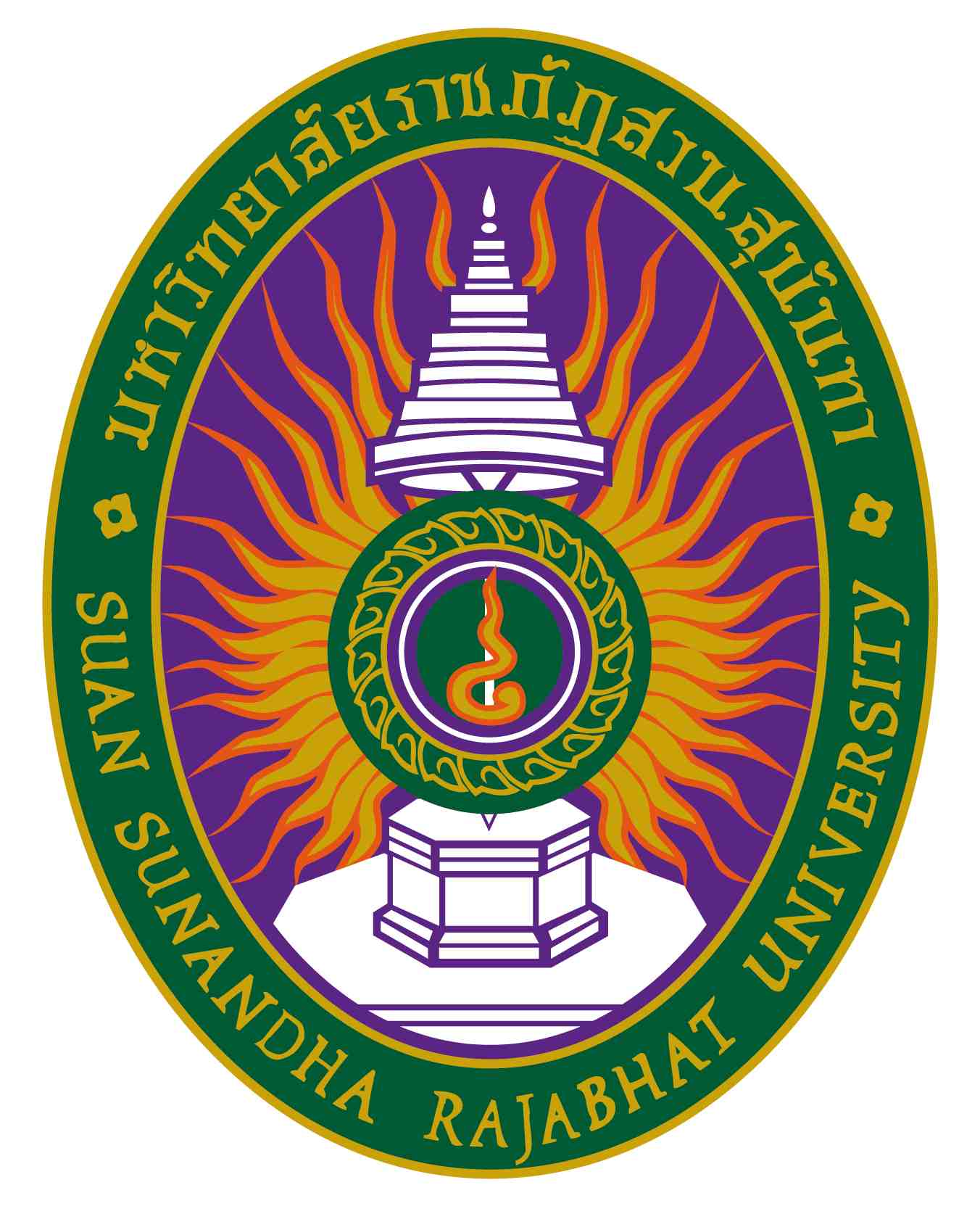 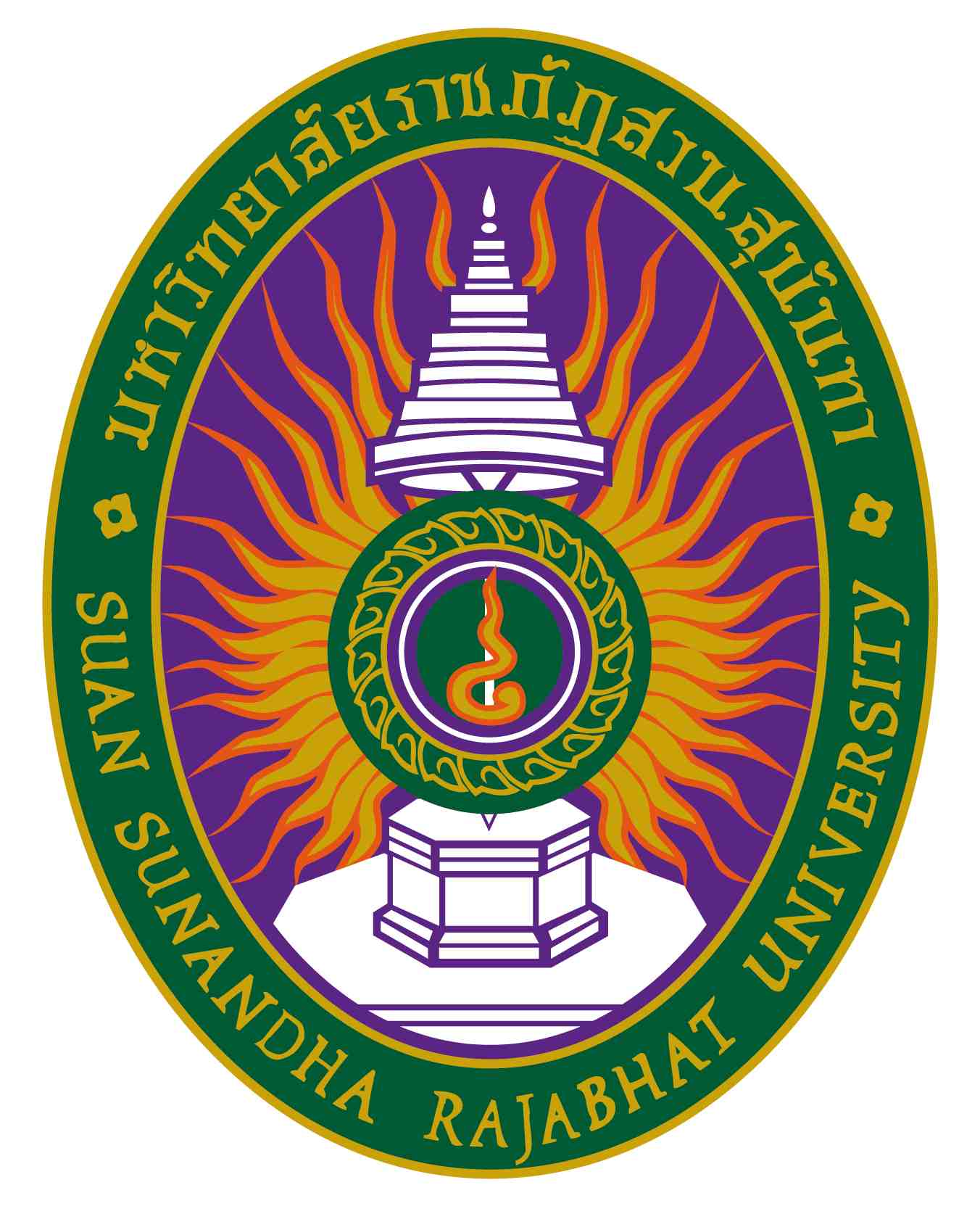 รายละเอียดของรายวิชา(Course Specification)รหัสวิชา FAS ๑๒๐๒ รายวิชา หลักการวาดโครงหุ่นเปลือยสาขาวิชา การออกแบบเครื่องแต่งกาย คณะศิลปกรรมศาสตร์มหาวิทยาลัยราชภัฏสวนสุนันทาภาคการศึกษา ๒ ปีการศึกษา ๒๕๖๕หมวดที่ ๑ ข้อมูลทั่วไป๑. รหัสและชื่อรายวิชา		  รหัสวิชา			    	FAS ๑๒๐๒ชื่อรายวิชาภาษาไทย	    	หลักการวาดโครงหุ่นเปลือยชื่อรายวิชาภาษาอังกฤษ       	Principles Drawing Nude Model  ๒. จำนวนหน่วยกิต 		  	๓(๒-๒-๕) ทฤษฎี ๒ ชั่วโมง/ปฏิบัติ ๒ ชั่วโมง/นอกเวลา ๕ ชั่วโมง							๓. หลักสูตรและประเภทของรายวิชา     ๓.๑  หลักสูตร    			ศิลปกรรมศาสตรบัณฑิต สาขาการออกแบบเครื่องแต่งกาย     ๓.๒  ประเภทของรายวิชา  		วิชาเฉพาะด้าน๔.อาจารย์ผู้รับผิดชอบรายวิชาและอาจารย์ผู้สอน			    ๔.๑  อาจารย์ผู้รับผิดชอบรายวิชา	ผศ.สุภาวดี จุ้ยศุขะ	    ๔.๒  อาจารย์ผู้สอน			ผศ.สุภาวดี จุ้ยศุขะ๕.  สถานที่ติดต่อ			อาคาร ๕๘ คณะศิลปกรรมศาสตร์ ห้องพักอาจารย์ชั้น M 				E– Mail: supawadee.ju@ssru.ac.th, isissue@gmail.com๖. ภาคการศึกษา / ชั้นปีที่เรียน		๖.๑ ภาคการศึกษาที่ 		๒ /๒๕๖๕ ชั้นปีที่ ๑๖.๒ จำนวนผู้เรียนที่รับได้		ประมาณ  ๕๕ คน กลุ่มเรียน ๐๐๑๗. รายวิชาที่ต้องเรียนมาก่อน(Pre-requisite)  (ถ้ามี) ….......................-........................................๘. รายวิชาที่ต้องเรียนพร้อมกัน(Co-requisites)(ถ้ามี) ….......................-........................................๙. สถานที่เรียน				online	๑๐.วันที่จัดทำหรือปรับปรุง		 ฉบับปรังปรุงพ.ศ.๒๕๖๐รายละเอียดของรายวิชาครั้งล่าสุดหมวดที่ ๒ จุดมุ่งหมายและวัตถุประสงค์๑. จุดมุ่งหมายของรายวิชา	เพื่อให้นักศึกษามีความรู้พื้นฐานเกี่ยวกับการวาดโครงหุ่นแฟชั่น  สำหรับใช้ในการสร้างสรรค์การออกแบบเครื่อง แต่งกายและถ่ายทอดแนวความคิดได้อย่างชัดเจน  โดยมีคุณลักษณะความเป็นโครงหุ่นแฟชั่นที่เหมาะสม และสามารถนำวิธีการและกระบวนการที่ได้ทำการศึกษา ในการวาดโครงหุ่นแฟชั่นไปพัฒนาใช้ต่อการออกแบบเครื่องแต่งกายได้อย่างดี  ๒. วัตถุประสงค์ในการพัฒนา/ปรับปรุงรายวิชา		เสริมสร้างทักษะ พัฒนาความรู้ ความเชี่ยวชาญในการวาดโครงหุ่นแฟชั่นและการวาดเสื้อผ้าเครื่องแต่งกาย 	เพื่อเป็นการเตรียมความพร้อมทางการออกแบบแฟชั่นได้อย่างเหมาะสม ทั้งนี้ผู้สอนได้ใช้หลักการสอนด้วยโครงหุ่น	เปลือยตามองค์ประกอบพื้นฐาน โดยมีการปรับเปลี่ยนเทคนิคการวาดโครงหุ่นให้สอดคล้องกับสไตล์ของนักศึกษาแต่ละ	บุคคล เพื่อให้เกิดความเข้าใจในการวาดโครงหุ่นตามสัดส่วนที่ถูกต้อง เพื่อนำไปประยุกต์ใช้ในการทำงานออกแบบ	เครื่องแต่งกายต่อไปในอนาคต		หมวดที่ ๓ ลักษณะและการดำเนินการ๑. คำอธิบายรายวิชาหลักการวาดโครงหุ่นเปลือยในลักษณะท่าทางการเคลื่อนไหวแบบต่างๆ ส่วนประกอบของโครงหุ่นเปลือย  ศีรษะ ตา หู จมูก ปาก มือ และ เท้า เป็นต้น เพื่อนำไปประยุกต์ต่องานออกแบบแฟชั่นและค้นหาแนวทางหรือ สไตล์ (Style) การวาดโครงหุ่นเปลือย เฉพาะในรูปแบบของตนเองPrinciples of drawing nude models in various motion postures including details of nude models namely, head, eyes, nose, mouth, hand and foot with the purposes of applying this knowledge in fashion designs and finding out guidance or one’s own style of nude model drawing๒. จำนวนชั่วโมงที่ใช้ต่อภาคการศึกษา๓. จำนวนชั่วโมงต่อสัปดาห์ที่อาจารย์ให้คำปรึกษาและแนะนำทางวิชาการแก่นักศึกษาเป็นรายบุคคล	๑ ชั่วโมง / สัปดาห์	๓.๑ ปรึกษาด้วยตนเองที่ห้องพักอาจารย์ผู้สอน  ห้องพักอาจารย์ ชั้น M อาคาร ๕๘ คณะศิลปกรรมศาสตร์	๓.๒ ปรึกษาผ่านโทรศัพท์ที่ทำงาน หมายเลข ๐-๒๑๖๐-๑๓๘๒ ต่อ ๒๐๔	๓.๓ ปรึกษาผ่านจดหมายอิเล็กทรอนิกส์ (E-Mail) :  supawadee.ju@ssru.ac.th	๓.๔ ปรึกษาผ่านเครือข่ายสังคมออนไลน์ (Facebook/Twitter/Line) is juysukha	๓.๕ ปรึกษาผ่านเครือข่ายคอมพิวเตอร์ (Internet/Webboard) http://www.teacher.ssru.ac.th/supawadee_ju/หมวดที่ ๔ การพัฒนาผลการเรียนรู้ของนักศึกษา๑. คุณธรรม  จริยธรรม๑.๑   คุณธรรม จริยธรรมที่ต้องพัฒนา	(๑)  ตระหนักในคุณค่าและคุณธรรม จริยธรรม เสียสละ และซื่อสัตย์สุจริต 	(๒)  มีวินัย ตรงต่อเวลา และความรับผิดชอบต่อตนเองและสังคม 	(๓) มีภาวะความเป็นผู้นำและผู้ตาม สามารถทำงานเป็นทีมและสามารถแก้ไขข้อขัดแย้งและลำดับความสำคัญได้	(๔) เคารพสิทธิและรับฟังความคิดเห็นของผู้อื่น รวมทั้งเคารพในคุณค่าและศักดิ์ศรีของความเป็นมนุษย์	(๕) เคารพกฎระเบียบและข้อบังคับต่าง ๆ ขององค์กรและสังคม	(๖) มีจรรยาบรรณทางวิชาการและวิชาชีพ๑.๒   วิธีการสอน		(๑) การอธิบายพร้อมยกตัวอย่างกรณีศึกษาที่เกี่ยวข้อง		(๒) อภิปรายกลุ่ม		(๓) ให้นักศึกษาฝึกวาดในรูปแบบของตนเอง(๔) นักศึกษาศึกษาค้นคว้าเพิ่มเติมด้วยตนเอง๑.๓    วิธีการประเมินผล(๑) ประเมินผลจากความรับผิดชอบต่องานที่ได้รับมอบหมาย คุณภาพงานและความถูกต้องตามโจทย์ที่ได้รับมอบหมาย(๒)  ประเมินจากผลงาน การส่งงานตรงตามระยะเวลาที่กำหนดจะถูกนำมาใช้เป็นเกณฑ์การให้พิจารณาคะแนน (๓)  ประเมินจากพฤติกรรมการเข้าชั้นเรียน ความตั้งใจและความสม่ำเสมอในการเข้าเรียน๒. ความรู้๒.๑   ความรู้ที่ต้องพัฒนา	(๑)  มีความรู้ ความเข้าใจเกี่ยวกับหลักการและทฤษฎีที่สำคัญด้านหลักการวาดโครงหุ่นเปลือย	(๒)  สามารถวิเคราะห์ปัญหา เข้าใจและอธิบายความต้องการทางคอมพิวเตอร์ รวมทั้งประยุกต์ความรู้ ทักษะ และการใช้เครื่องมือที่เหมาะสมกับการแก้ไขปัญหา	(๓)  สามารถวิเคราะห์ ออกแบบ ติดตั้ง ปรับปรุงและ/หรือประเมินระบบองค์ประกอบต่างๆของระบบงานในสาขาเทคโนโลยีอิเล็กทรอนิกส์ให้ได้ตรงตามข้อกำหนด	(๔)  สามารถติดตามความก้าวหน้าทางวิชาการและวิวัฒนาการของระบบอิเล็กทรอนิกส์ รวมทั้งการนำไปประยุกต์	(๕) มีความรู้ ความเข้าใจและสนใจพัฒนาความรู้ ความชำนาญทางด้านหลักการวาดโครงหุ่นเปลือยอย่างต่อเนื่อง	(๖) มีความรู้ในแนวกว้างทางด้านหลักการวาดโครงหุ่นเปลือย เล็งเห็นการเปลี่ยนแปลง และเข้าใจผลกระทบจากสื่อและผลงานออกแบบเครื่องแต่งกายของนักออกแบบจากนานาประเทศทั่วโลก	(๗) มีประสบการณ์ในการพัฒนาและ/หรือการประยุกต์ความรู้ด้านหลักการวาดโครงหุ่นเปลือย เพื่อสร้างงานออกแบบเครื่องแต่งกายที่ร่วมสมัยและหลากหลาย	(๘) สามารถบูรณาการความรู้ในสาขาวิชาการออกแบบเครื่องแต่งกายในด้านหลักการวาดโครงหุ่นเปลือย กับความรู้ในศาสตร์อื่นๆที่เกี่ยวข้องการทดสอบมาตรฐานนี้สามารถทำได้โดยการทดสอบแต่ละวิชาในชั้นเรียน ตลอดระยะเวลาที่ศึกษาอยู่ในหลักสูตร๒.๒   วิธีการสอน(๑) บรรยาย(๒) ฝึกปฏิบัติ(๓) ทำงานเดี่ยว /งานกลุ่ม(๔) ฝึกให้นักศึกษาการวิเคราะห์งานและมอบหมายให้นักศึกษาค้นคว้าข้อมูลที่เกี่ยวข้อง๒.๓    วิธีการประเมินผล(๑) ประเมินผลจากข้อสอบโดยใช้ผลคะแนนเป็นตัวชี้วัด(๒)  ประเมินผลจากงานวาดโครงหุ่นเปลือยที่ให้นักศึกษาได้ฝึกทำระหว่างการเรียนวิชานี้(๓)  ประเมินผลจากพัฒนาการในด้านวาดโครงหุ่นเปลือยของนักศึกษา รวมถึงความสามารถนำเสนอผลงานออกมาได้อย่างสมบรูณ์๓. ทักษะทางปัญญา๓.๑   ทักษะทางปัญญาที่ต้องพัฒนา	(๑) คิดอย่างมีวิจารณญาณและอย่างเป็นระบบ	(๒) สามารถสืบค้น ตีความ และประเมินสารสนเทศ เพื่อใช้ในการแก้ไขปัญหาอย่างสร้างสรรค์	(๓)  สามารถรวบรวม ศึกษา วิเคราะห์ และสรุปประเด็นปัญหาและความต้องการ	(๔)  สามารถประยุกต์ความรู้และทักษะกับการแก้ไขปัญหา๓.๒   วิธีการสอน(๑) บรรยายและฝึกพัฒนากระบวนการความคิดเพื่อให้นักศึกษาสามารถวิเคราะห์ข้อมูลที่ได้มาพัฒนาไปสู่การวาดโครงหุ่นเปลือยได้อย่างเหมาะสม(๒)  ให้นักศึกษาฝึกฝนทักษะด้านการวาดโครงหุ่นเปลือยได้อย่างต่อเนื่องตามแบบฝึกหัดที่กำหนดให้(๓)  ฝึกการนำเสนอผลงานของนักศึกษาเพื่อเพิ่มความมั่นใจและฝึกการถ่ายทอดเนื้อหาเรื่องราวในการออกแบบลวดลายอย่างมีลำดับขั้นตอน(๔)  อธิบายให้นักศึกษารู้ถึงคุณค่าและประโยชน์ในการการวาดโครงหุ่นเปลือยได้ เป็นส่วนประกอบในการออกแบบเครื่องแต่งกายโดยคำนึงถึงความสวยงามและความเหมาะสม๓.๓    วิธีการประเมินผล(๑) ประเมินผลจากความรู้และความเข้าใจของผู้เรียน จากการปฏิบัติงานภายในชั้นเรียน ความสม่ำเสมอและการ	ให้ความร่วมมือในชั้นเรียน การสอบกลางภาค การสอบปลายภาค ตลอดจนวิธีการพัฒนาและค้นหาสไตล์การ	วาดโครงหุ่นการออกแบบเครื่องแต่งกายได้อย่างเหมาะ๔. ทักษะความสัมพันธ์ระหว่างบุคคลและความรับผิดชอบ๔.๑   ทักษะความสัมพันธ์ระหว่างบุคคลและความรับผิดชอบที่ต้องพัฒนา	(๑)  สามารถสื่อสารกับกลุ่มคนหลากหลาย สามารถสนทนาทั้งภาษาไทยและภาษาต่างประเทศได้อย่างมีประสิทธิภาพ	(๒)  สามารถให้ความช่วยเหลือและอำนวยความสะดวกแก่การแก้ปัญหาสถานการณ์ต่างๆในกลุ่ม ทั้งในบทบาทของผู้นำ หรือในบทบาทของผู้ร่วมทีมทำงาน	(๓)  สามารถใช้ความรู้ในศาสตร์มาชี้นำสังคมในประเด็นที่เหมาะสม	(๔) มีความรับผิดชอบในการกระทำของตนเองและรับผิดชอบงานในกลุ่ม	(๕)  สามารถเป็นผู้ริเริ่มแสดงประเด็นในการแก้ไขสถานการณ์ทั้งส่วนตัวและส่วนรวม พร้อมทั้งแสดงจุดยืนอย่างพอเหมาะทั้งของตนเองและของกลุ่ม	(๖)  มีความรับผิดชอบการพัฒนาการเรียนรู้ทั้งของตนเองและทางวิชาชีพอย่างต่อเนื่อง๔.๒   วิธีการสอน(๑) ให้นักศึกษาเรียนรู้การค้นคว้าหาข้อมูลอย่างมีกระบวนการและทำงานอย่างมีขั้นตอน(๒)  เปิดให้มีการแลกเปลี่ยนความคิดเห็นระหว่างกันในแต่ละขั้นตอน เพื่อให้นักศึกษานำข้อเสนอแนะที่ได้รับไปพัฒนาต่อในชิ้นงานต่อๆไป(๓)  ให้นักศึกษามีการนำเสนอผลงานหน้าชั้นอย่างต่อเนื่องเพื่อฝึกการนำเสนองานอย่างเป็นมืออาชีพ๔.๓    วิธีการประเมินผล(๑) ประเมินผลสัมฤทธิ์ของงานที่ได้รับมอบหมาย(๒) ประเมินผลจากคะแนนสอบ(๓) ประเมินผลจากการส่งงานตามกำหนดเวลาที่ได้รับมอบหมายในแต่ละครั้ง๕. ทักษะการวิเคราะห์เชิงตัวเลข การสื่อสาร และการใช้เทคโนโลยีสารสนเทศ๕.๑   ทักษะการวิเคราะห์เชิงตัวเลข การสื่อสาร และการใช้เทคโนโลยีสารสนเทศที่ต้องพัฒนา	(๑)  มีทักษะในการใช้เครื่องมือที่จำเป็นที่มีอยู่ในปัจจุบันต่อการทำงานที่เกี่ยวกับคอมพิวเตอร์	(๒)  สามารถแนะนำประเด็นการแก้ไขปัญหา โดยใช้สารสนเทศหรือการแสดงสถิติประยุกต์ต่อปัญหาที่เกี่ยวข้องอย่างสร้างสรรค์	(๓)  สามารถสื่อสารอย่างมีประสิทธิภาพทั้งปากเปล่าและการเขียน เลือกใช้รูปแบบของสื่อการนำเสนออย่างเหมาะสม	(๔)  สามารถใช้สารสนเทศและเทคโนโลยีสื่อสารอย่างเหมาะสม๕.๒   วิธีการสอน(๑) อธิบายการสอนพร้อมยกตัวอย่างการนำเสนอผลงานผ่านทางสื่อเทคโนโลยีเพื่อเป็นตัวอย่างในการเรียนรู้ให้แก่นักศึกษา(๒)  มอบหมายงานให้นักศึกษาหาข้อมูลจากเว็บไซต์ที่เกี่ยวข้องกับการวาดโครงหุ่นเปลือยมานำเสนอแลกเปลี่ยนกันในชั้นเรียน๕.๓    วิธีการประเมินผล(๑) ประเมินผลจากความสามารถในการคิดสร้างสรรค์ในการวาดโครงหุ่นเปลือยของผู้เรียน(๒)  ประเมินผลจากรูปแบบผลงานการนำเสนอโดยใช้สื่อเทคโนโลยีเข้ามาเป็นส่วนประกอบอย่างเหมาะสมกับหัวข้อที่ได้รับมอบหมาย(๓)  สามารถนำสื่อเทคโนโลยีสมัยใหม่มาประกอบการนำเสนอผลงานวาดโครงหุ่นเปลือยได้อย่างเหมาะสม๖. ด้านอื่นๆ	-หมายเหตุสัญลักษณ์ 	หมายถึง	ความรับผิดชอบหลัก สัญลักษณ์ 	หมายถึง	ความรับผิดชอบรอง เว้นว่าง	หมายถึง	ไม่ได้รับผิดชอบซึ่งจะปรากฎอยู่ในแผนที่แสดงการกระจายความรับผิดชอบมาตรฐานผลการเรียนรู้จากหลักสูตรสู่รายวิชา (Curriculum Mapping)หมวดที่ ๕ แผนการสอนและการประเมินผลแผนการสอน๒. แผนการประเมินผลการเรียนรู้( ระบุวิธีการประเมินผลการเรียนรู้หัวข้อย่อยแต่ละหัวข้อตามที่ปรากฏในแผนที่แสดงการกระจายความรับผิดชอบของรายวิชา(Curriculum Mapping) ตามที่กำหนดในรายละเอียดของหลักสูตรสัปดาห์ที่ประเมินและสัดส่วนของการประเมิน)หมวดที่ ๖ ทรัพยากรประกอบการเรียนการสอน๑. ตำราและเอกสารหลัก๑)  เอกสารประกอบการสอนหลักการวาดโครงหุ่นเปลือย โดย ผศ.สุภาวดี จุ้ยศุขะ๒. เอกสารและข้อมูลสำคัญ๑) Kathryn Hagen. Fashion Illustration for designers. พิมพ์ครั้งที่  1. New Jersey : Upper Saddle River, 2548๒) Bethan Morris. Fashion Illustration .พิมพ์ครั้งที่ 1. United Kingdom. Laurence King Publishing, 2549๓) ผศ.ดร.พัดชา อุทิศวรรณกุล. Fashion Illustration . พิมพ์ครั้งที่ 1.กรุงเทพฯ : สาขาแฟชั่นและสิ่งทอ ภาควิชานฤมิตศิลป์ คณะศิลปกรรมศาสตร์ จุฬาลงกรณ์มหาวิทยาลัย๔)  Anna Kiper. FASHION PORTFOLIO DESIGN AND PRESENTATION. First published. London, 2014.๕)  Fashion Illustration For Designers, By Kathryn McKelvey.๓. เอกสารและข้อมูลแนะนำ๑) www.Thaipattern.com    ๒) www.pinterest.comหมวดที่ ๗ การประเมินและปรับปรุงการดำเนินการของรายวิชา๑. กลยุทธ์การประเมินประสิทธิผลของรายวิชาโดยนักศึกษา		-เปิดโอกาสให้นักศึกษาแสดงความคิดเห็นต่อการเรียนการสอนผ่านแบบประเมินรายวิชา	-ให้นักศึกษาประเมินผลการเรียนรู้ การคิด วิเคราะห์และการนำไปประยุกต์ใช้ของตนเอง โดยเปรียบเทียบ ระหว่างก่อนและหลังการเรียนรายวิชานี้๒. กลยุทธ์การประเมินการสอน	-ประเมินผลการสอนจากแบบการประเมินรายวิชา	-ประเมินผลคะแนนสอบและผลงานของนักศึกษา๓. การปรับปรุงการสอน	-ประมวลปัญหาและอุปสรรค ผ่านความคิดเห็นของนักศึกษา หาแนวปฏิบัติที่เหมาะสมเพื่อสรุปเป็นข้อมูลในการแก้ไข          ปรับปรุงรายวิชาต่อไป	-ปรับปรุงรายละเอียดวิชาให้ทันสมัยและเหมาะสมกับนักศึกษารุ่นต่อไป๔. การทวนสอบมาตรฐานผลสัมฤทธิ์ของนักศึกษาในรายวิชา	-ตรวจสอบการให้คะแนนในรายวิชา	-เปรียบเทียบการให้คะแนนตามเกณฑ์ที่กำหนดเพื่อให้มีมาตรฐานการให้คะแนน๕. การดำเนินการทบทวนและการวางแผนปรับปรุงประสิทธิผลของรายวิชา	ประเมินจากผลการเรียนการสอนและการแสดงความคิดเห็นของนักศึกษาพร้อมทั้งนำผลการประเมินที่ได้ มาเปรียบเทียบกับผลการประเมินรายวิชาการสอนของตนเองเพื่อพัฒนาเนื้อหาสาระและแนวทางในการสอนให้มีความเหมาะสมพร้อมทั้งปรับ      วิธีการเรียนการสอนให้ทันสมัยและตรงกับผลการเรียนรู้ให้เกิดประสิทธิผลที่ดีที่สุดแผนที่แสดงการกระจายความรับผิดชอบมาตรฐานผลการเรียนรู้จากหลักสูตรสู่รายวิชา (Curriculum Mapping)ตามที่ปรากฏในรายละเอียดของหลักสูตร (Programme Specification) มคอ. ๒ความรับผิดชอบในแต่ละด้านสามารถเพิ่มลดจำนวนได้ตามความรับผิดชอบบรรยาย(ชั่วโมง)สอนเสริม(ชั่วโมง)การฝึกปฏิบัติ/งานภาคสนาม/การฝึกงาน(ชั่วโมง)การศึกษาด้วยตนเอง(ชั่วโมง)๒   ชั่วโมงต่อสัปดาห์  ๓๔ ชั่วโมงต่อภาคการศึกษาตามประกาศของมหาวิทยาลัย ( เฉพาะกรณีที่งดการเรียนการสอน ) หรือตามความต้องการของนักศึกษาเฉพาะรายบุคคล ๒   ชั่วโมงต่อสัปดาห์  ๓๔ ชั่วโมงต่อภาคการศึกษา๕ ชั่วโมงต่อสัปดาห์  ๘๐ ชั่วโมงต่อภาคการศึกษาสัปดาห์ที่หัวข้อ/รายละเอียดจำนวน(ชม.)กิจกรรมการเรียน การสอน/สื่อที่ใช้ ผู้สอน๑๑. แนะนำรายวิชาและระเบียบต่างๆของการศึกษาในรายวิชา๒. อธิบายเนื้อหารายวิชาเกี่ยวกับหลักการวาดโครงหุ่นเปลือย๓. ทดสอบการวาดโครงหุ่นเปลือยพื้นฐานของแต่ ละบุคคล (Pre-Test)๔๑. ผู้สอนแนะนำ ชี้แจงรายวิชาและระเบียบต่างๆของการศึกษาในรายวิชา๒. ผู้สอนอธิบายเนื้อหารายวิชาหลักการวาดโครงหุ่นวิธีการทำงานที่นักศึกษาต้องปฏิบัติตลอดภาคการศึกษา ๓. ผู้สอนทดสอบความสามารถพื้นฐานในการวาดโครงหุ่นเปลือยของนักศึกษาแต่ละคนว่ามีความสามารถระดับใด สื่อที่ใช้ประกอบ๑.เอกสารประกอบการสอน๒.บรรยายและสอนโดย Zoom meeting / Google meet๓. นักศึกษาทำแบบทดสอบผ่าน Google formผศ.สุภาวดี จุ้ยศุขะ๒การฝึกวาดโครงหุ่นเปลือยผู้หญิงตามสัดส่วนมาตรฐานสากล๔๑. ผู้สอนอธิบายถึงรูปแบบและวิธีการวาดโครงหุ่นเปลือยผู้หญิงที่มีความเหมาะสมและสวยงามตรงตามมาตรฐานสากลพร้อมให้นักศึกษาทำการฝีกวาดเพื่อให้เกิดความชำนาญ  สื่อที่ใช้ประกอบ๑.เอกสารประกอบการสอน๒. บรรยายและสอนโดย Zoom meeting / Google meet๓. Power Point๔. online platformผศ.สุภาวดี จุ้ยศุขะ๓การฝึกวาดโครงหุ่นผู้ชายตามสัดส่วนมาตรฐานสากล๔ผู้สอนอธิบายถึงรูปแบบและวิธีการวาดโครงหุ่นเปลือยผู้ชายที่มีความเหมาะสมและสวยงามตรงตามมาตรฐานสากลพร้อมให้นักศึกษาทำการฝีกวาดเพื่อให้เกิดความชำนาญ  สื่อที่ใช้ประกอบ๑.เอกสารประกอบการสอน๒. บรรยายและสอนโดย Zoom meeting / Google meet๓. Power Point๔. online platformผศ.สุภาวดี จุ้ยศุขะ๔หลักการวาดโครงสร้างใบหน้า ในมุมมองต่างๆ และรายละเอียดของใบหน้า๔๑. ผู้สอนอธิบายถึงรูปแบบและวิธีการวาดโครงสร้างใบหน้าในมุมมองต่างๆ รวมถึงการกำหนดตำแหน่งตา หู จมูก ปาก สื่อที่ใช้ประกอบ๑.เอกสารประกอบการสอน๒. บรรยายและสอนโดย Zoom meeting / Google meet๓. Power Point๔. online platformผศ.สุภาวดี จุ้ยศุขะ๕การวาดทรงผม๔๑.ผู้สอนอธิบายถึงและยกตัวอย่างรูปแบบทรงผม และเทคนิคการวาดทรงผมในรูปแบบต่างๆ พร้อมให้นักศึกษาทำการฝึกวาดเพื่อให้เกิดความชำนาญ ๒. นักศึกษาทำการนำเสนอผลงานการฝึกวาดใบหน้าและส่วนประกอบต่างๆ รายบุคคล พร้อมอธิบายปัญหาในการวาดและรับฟังแนวทางการวาดที่ถูกต้องพร้อมวิธีการแก้ไขปัญหาเพื่อได้นำกลับไปพัฒนาในการฝึกวาดของตนเองขั้นต่อไปให้ถูกต้องและเหมาะสม สื่อที่ใช้ประกอบ๑.เอกสารประกอบการสอน๒. บรรยายและสอนโดย Zoom meeting / Google meet๓. Power Point๔. online platformผศ.สุภาวดี จุ้ยศุขะ๖การวาดแขน และ มือ๔๑.ผู้สอนอธิบายถึงรูปแบบและวิธีการวาดแขนและมือ รวมถึงข้อต่อต่างๆ พร้อมให้นักศึกษาทำการฝึกวาดและลงสี เพื่อให้เกิดความชำนาญสื่อที่ใช้ประกอบ๑.เอกสารประกอบการสอน๒. บรรยายและสอนโดย Zoom meeting / Google meet๓. Power Point๔. online platformผศ.สุภาวดี จุ้ยศุขะ๗การวาดช่วงล่างขา,เท้าและข้อต่อต่างๆ๔๑.ผู้สอนอธิบายถึงรูปแบบและวิธีการวาดช่วงล่างขา,เท้า รวมถึงข้อต่อต่างๆ พร้อมให้นักศึกษาทำการฝึกวาดและลงสี เพื่อให้เกิดความชำนาญ สื่อที่ใช้ประกอบ๑.เอกสารประกอบการสอน๒. บรรยายและสอนโดย Zoom meeting / Google meet๓. Power Point๔. online platformผศ.สุภาวดี จุ้ยศุขะ๘สอบกลางภาค๑. ผู้สอนทำการทดสอบความสามารถของนักศึกษา สื่อที่ใช้ประกอบ๑.เอกสารประกอบการสอน๒. บรรยายและสอนโดย Zoom meeting / Google meet๓. Power Point๔. online platformผศ.สุภาวดี จุ้ยศุขะ๙การฝึกวาดโครงหุ่นเปลือยตามสัดส่วนมาตรฐานสากลเปรียบเทียบกัน การวาดโครงหุ่นในรูปแบบสไตล์ของตนเอง๔๑. ผู้สอนอธิบายถึงรูปแบบและวิธีการวาดโครงหุ่นเปลือยที่มีสัดส่วนมาตรฐานสากล พร้อมให้นักศึกษาการฝึกวาดเพื่อให้เกิดความชำนาญ และทำการเปรียบเทียบระหว่างวิธีการวาดรูปแบบมาตรฐานกับการวาดในสไตล์ของตนเองเพื่อหาความเหมาะสมในการวาดโครงหุ่นเปลือยที่ตนเองถนัด๒. นักศึกษาทำการนำเสนอผลงานการฝึกวาดโครงหุ่นเปลือย ที่มีความเหมาะสมและสวยงามตรงตามมาตรฐานสากล ในรูปแบบกริยาท่าทางต่าง ๆ รายบุคคลพร้อมอธิบายปัญหาในการวาดและรับฟังแนวทางการวาดที่ถูกต้องพร้อมวิธีการแก้ไขปัญหาเพื่อได้นำกลับไปพัฒนาในการฝึกวาดของตนเองขั้นต่อไปให้ถูกต้องและเหมาะสม สื่อที่ใช้ประกอบ๑.เอกสารประกอบการสอน๒. บรรยายและสอนโดย Zoom meeting / Google meet๓. Power Point๔. online platformผศ.สุภาวดี จุ้ยศุขะ๑๐การฝึกวาดโครงหุ่นเด็กและชุดเด็กตามสัดส่วนมาตรฐานสากล๔๑. ผู้สอนอธิบายถึงรูปแบบและวิธีการวาดโครงหุ่นเด็กที่มีความเหมาะสมและสวยงามตรงตามมาตรฐานสากล พร้อมให้นักศึกษาทำการฝึกวาดเพื่อให้เกิดความชำนาญสื่อที่ใช้ประกอบ ๑.เอกสารประกอบการสอน๒. บรรยายและสอนโดย Zoom meeting / Google meet๓. Power Point๔. online platformผศ.สุภาวดี จุ้ยศุขะ๑๑การฝึกวาดโครงหุ่นเปลือยที่ดัดแปลงมาจากรูปแบบการโพสท่านางแบบจริงที่มาจากนิตยสารแฟชั่น๔๑. ผู้สอนอธิบายถึงรูปแบบและวิธีการวาดโครงหุ่นเปลือยที่มีความเหมาะสมและสวยงามตรงตามมาตรฐานสากล พร้อมให้นักศึกษาท าการฝึกวาด เพื่อให้เกิดความชำนาญ โดยการวาดจากท่าทางการโพสท์ของนางแบบจริงจากนิตยสารแฟชั่น2. อธิบายปัญหาในการวาดและรับฟังแนวทางการวาดที่ถูกต้อง พร้อมวิธีการแก้ไขปัญหาเพื่อได้นำกลับไปพัฒนาในการฝึกวาดของตนเองขั้นต่อไปให้ถูกต้องและเหมาะสมสื่อที่ใช้ประกอบ๑.เอกสารประกอบการสอน๒. บรรยายและสอนโดย Zoom meeting / Google meet๓. Power Point๔. online platformผศ.สุภาวดี จุ้ยศุขะ๑๒การวาดชุดว่ายน้ำ,ชุดชั้นในพร้อมการฝึกการลงสี๔๑. ผู้สอนอธิบายถึงรูปแบบและวิธีการวาดชุดว่ายน้ำ,ชุดชั้นในพร้อมให้นักศึกษาทำการฝึกวาดเพื่อให้เกิดความชำนาญสื่อที่ใช้ประกอบ๑.เอกสารประกอบการสอน๒. บรรยายและสอนโดย Zoom meeting / Google meet๓. Power Point๔. online platformผศ.สุภาวดี จุ้ยศุขะ๑๓การวาดราตรีผ้าบางและขนสัตว์ พร้อมฝึกการลงสี๔๑. ผู้สอนอธิบายถึงรูปแบบและวิธีการวาดเสื้อผ้าที่มีการจับเดรปบนโครงหุ่นพร้อมให้นักศึกษาทำการฝึกวาดเพื่อให้เกิดความชำนาญ สื่อที่ใช้ประกอบ๑.เอกสารประกอบการสอน๒. บรรยายและสอนโดย Zoom meeting / Google meet๓. Power Point๔. online platformผศ.สุภาวดี จุ้ยศุขะ๑๔การวาดชุดที่มีลวดลายผ้า พร้อมฝึกการลงสี๔๑. ผู้สอนอธิบายถึงรูปแบบและวิธีการวาดเสื้อผ้าท่อนบนพร้อมให้นักศึกษาทำการฝึกวาดเพื่อให้เกิดความชำนาญ สื่อที่ใช้ประกอบ๑.เอกสารประกอบการสอน๒. บรรยายและสอนโดย Zoom meeting / Google meet๓. Power Point๔. online platformผศ.สุภาวดี จุ้ยศุขะ๑๕การวาดเครื่องประดับ พร้อมฝึกการลงสี๔๑. ผู้สอนอธิบายถึงรูปแบบและวิธีการวาดเสื้อผ้าท่อนบนพร้อมให้นักศึกษาทำการฝึกวาดเพื่อให้เกิดความชำนาญ สื่อที่ใช้ประกอบ๑.เอกสารประกอบการสอน๒. บรรยายและสอนโดย Zoom meeting / Google meet๓. Power Point๔. online platformผศ.สุภาวดี จุ้ยศุขะ๑๖การวาดและลงสีด้วยเทคนิคพิเศษ๔๑.ผู้สอนอธิบายถึงรูปแบบและวิธี การวาดและลงสีด้วยเทคนิคพิเศษ พร้อมให้นักศึกษาทำการฝึกวาดเพื่อให้เกิดความชำนาญ สื่อที่ใช้ประกอบ๑.เอกสารประกอบการสอน๒. บรรยายและสอนโดย Zoom meeting / Google meet๓. Power Point๔. online platformผศ.สุภาวดี จุ้ยศุขะ๑๗สอบปลายภาค๑. ผู้สอนทำการทดสอบความสามารถของนักศึกษา สื่อที่ใช้ประกอบonline platformผศ.สุภาวดี จุ้ยศุขะผลการเรียนรู้วีธีการประเมินผลการเรียนรู้สัปดาห์ที่ประเมินสัดส่วนของการประเมินผล๑สอบกลางภาค๘๒๐%๒สอบปลายภาค๑๗๒๐%๓การเข้าชั้นเรียนและการมีส่วนร่วมในชั้นเรียน๑-๑๗๑๐%๔คะแนนเก็บและแฟ้มสะสมผลงาน๒-๑๗๕๐%รายวิชาคุณธรรม จริยธรรมคุณธรรม จริยธรรมคุณธรรม จริยธรรมคุณธรรม จริยธรรมคุณธรรม จริยธรรมคุณธรรม จริยธรรมความรู้ความรู้ความรู้ความรู้ความรู้ความรู้ความรู้ความรู้ทักษะทางปัญญาทักษะทางปัญญาทักษะทางปัญญาทักษะทางปัญญาทักษะความสัมพันธ์ระหว่างบุคคล และความรับผิดชอบระหว่างบุคคลและความรับผิดชอบทักษะความสัมพันธ์ระหว่างบุคคล และความรับผิดชอบระหว่างบุคคลและความรับผิดชอบทักษะความสัมพันธ์ระหว่างบุคคล และความรับผิดชอบระหว่างบุคคลและความรับผิดชอบทักษะความสัมพันธ์ระหว่างบุคคล และความรับผิดชอบระหว่างบุคคลและความรับผิดชอบทักษะความสัมพันธ์ระหว่างบุคคล และความรับผิดชอบระหว่างบุคคลและความรับผิดชอบทักษะความสัมพันธ์ระหว่างบุคคล และความรับผิดชอบระหว่างบุคคลและความรับผิดชอบทักษะการวิเคราะห์เชิงตัวเลข การสื่อสาร และการใช้เทคโนโลยีสารสนเทศเชิงตัวเลข การสื่อสารและการใช้เทคโนโลยีสารสนเทศทักษะการวิเคราะห์เชิงตัวเลข การสื่อสาร และการใช้เทคโนโลยีสารสนเทศเชิงตัวเลข การสื่อสารและการใช้เทคโนโลยีสารสนเทศทักษะการวิเคราะห์เชิงตัวเลข การสื่อสาร และการใช้เทคโนโลยีสารสนเทศเชิงตัวเลข การสื่อสารและการใช้เทคโนโลยีสารสนเทศทักษะการวิเคราะห์เชิงตัวเลข การสื่อสาร และการใช้เทคโนโลยีสารสนเทศเชิงตัวเลข การสื่อสารและการใช้เทคโนโลยีสารสนเทศทักษะด้านอื่น ๆรายวิชา  ความรับผิดชอบหลัก                                                          ความรับผิดชอบรอง  ความรับผิดชอบหลัก                                                          ความรับผิดชอบรอง  ความรับผิดชอบหลัก                                                          ความรับผิดชอบรอง  ความรับผิดชอบหลัก                                                          ความรับผิดชอบรอง  ความรับผิดชอบหลัก                                                          ความรับผิดชอบรอง  ความรับผิดชอบหลัก                                                          ความรับผิดชอบรอง  ความรับผิดชอบหลัก                                                          ความรับผิดชอบรอง  ความรับผิดชอบหลัก                                                          ความรับผิดชอบรอง  ความรับผิดชอบหลัก                                                          ความรับผิดชอบรอง  ความรับผิดชอบหลัก                                                          ความรับผิดชอบรอง  ความรับผิดชอบหลัก                                                          ความรับผิดชอบรอง  ความรับผิดชอบหลัก                                                          ความรับผิดชอบรอง  ความรับผิดชอบหลัก                                                          ความรับผิดชอบรอง  ความรับผิดชอบหลัก                                                          ความรับผิดชอบรอง  ความรับผิดชอบหลัก                                                          ความรับผิดชอบรอง  ความรับผิดชอบหลัก                                                          ความรับผิดชอบรอง  ความรับผิดชอบหลัก                                                          ความรับผิดชอบรอง  ความรับผิดชอบหลัก                                                          ความรับผิดชอบรอง  ความรับผิดชอบหลัก                                                          ความรับผิดชอบรอง  ความรับผิดชอบหลัก                                                          ความรับผิดชอบรอง  ความรับผิดชอบหลัก                                                          ความรับผิดชอบรอง  ความรับผิดชอบหลัก                                                          ความรับผิดชอบรอง  ความรับผิดชอบหลัก                                                          ความรับผิดชอบรอง  ความรับผิดชอบหลัก                                                          ความรับผิดชอบรอง  ความรับผิดชอบหลัก                                                          ความรับผิดชอบรอง  ความรับผิดชอบหลัก                                                          ความรับผิดชอบรอง  ความรับผิดชอบหลัก                                                          ความรับผิดชอบรอง  ความรับผิดชอบหลัก                                                          ความรับผิดชอบรอง  ความรับผิดชอบหลัก                                                          ความรับผิดชอบรองหมวดวิชาศึกษาทั่วไป๑๒๓๔๕๖๑๒๓๔๕๖๗๘๑๒๓๔๑๒๓๔๕๖๑๒๓๔รหัสวิชา FAD ๑๒๐๙ชื่อรายวิชา หลักการวาดโครงหุ่นเปลือยPrinciple Drawing Nude Model.-